Lapas 1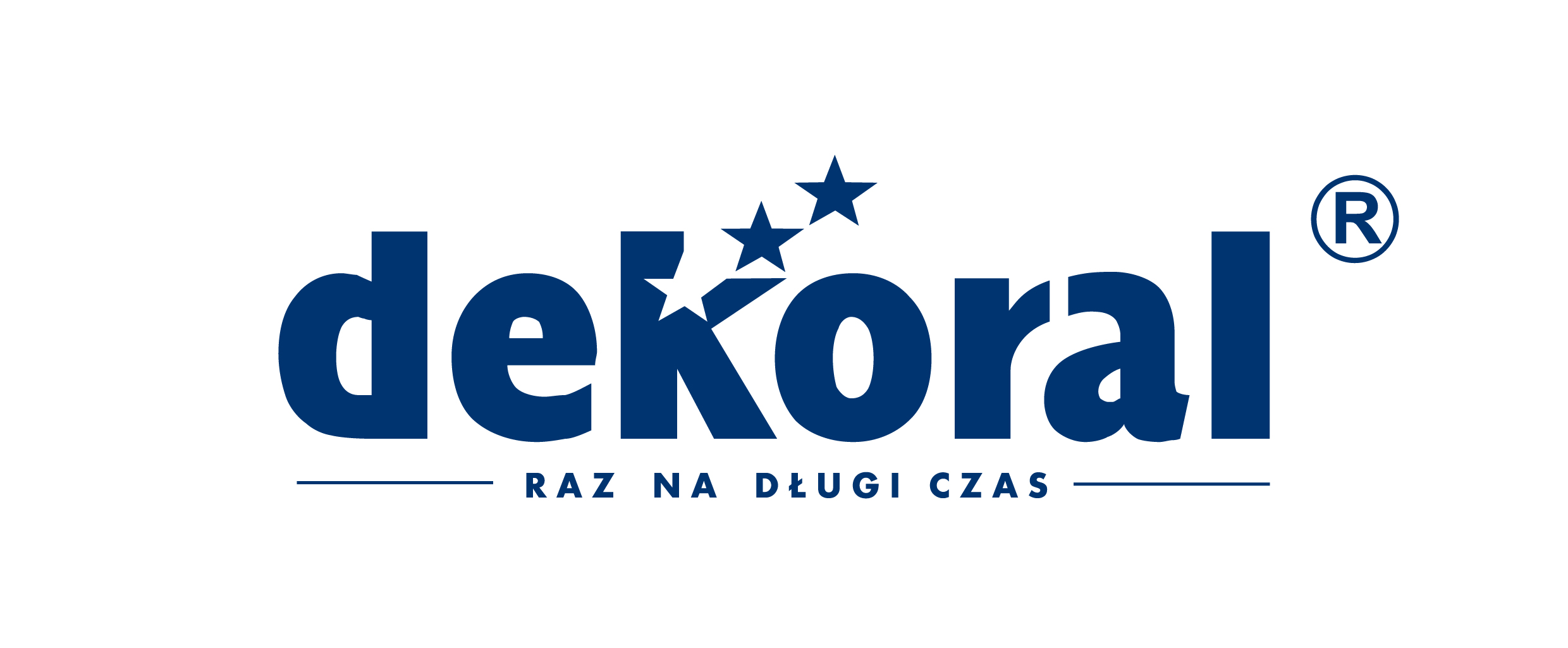 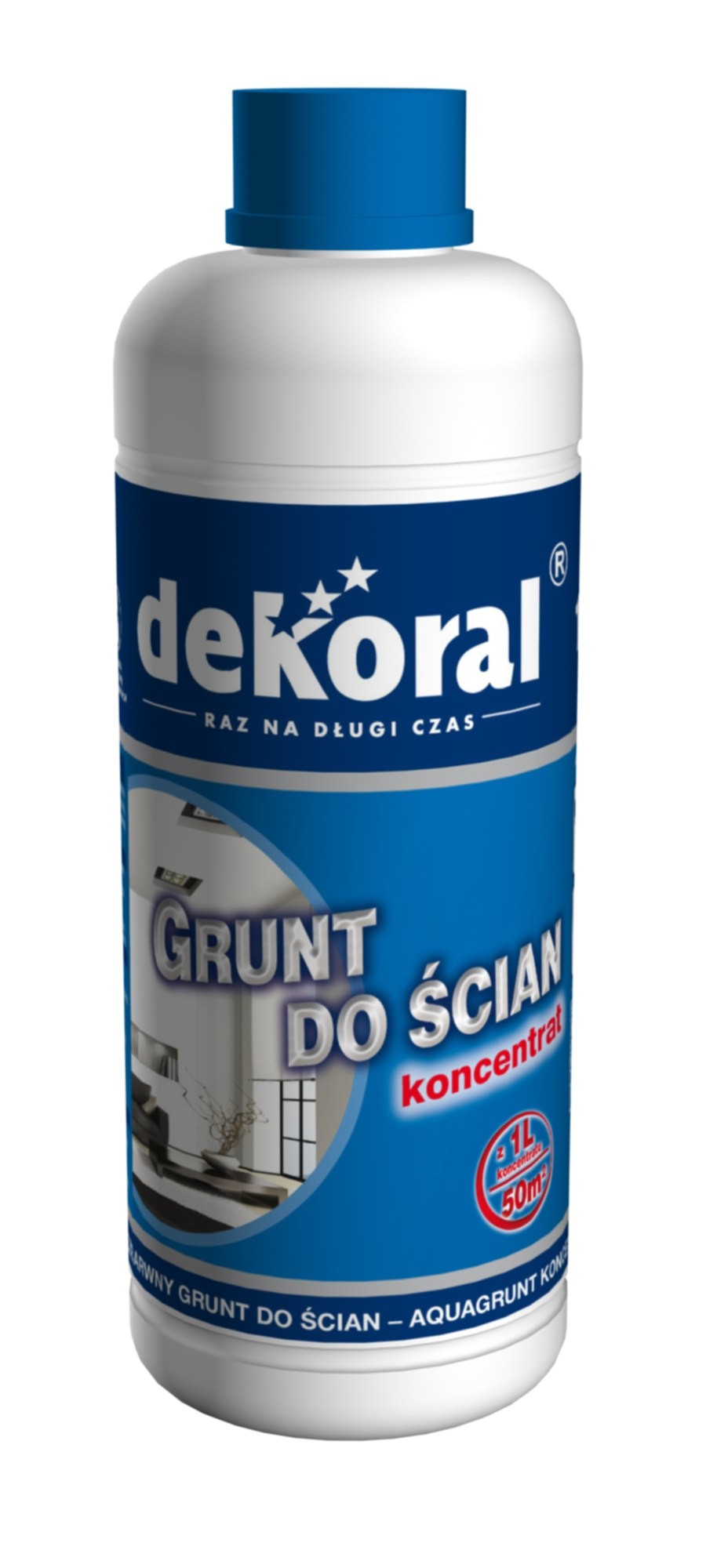 AQUAGRUNT koncentratas                                                                                Pagrindą sustiprinantis akrilinis bespalvis gruntas                                                                                lauko ir vidaus darbamsPaskirtis: skirtas tinko, betono, dujų silikato, gipso, gipso-kartono plokščių  ir kitų mineralinių paviršiųgruntavimui patalpų viduje ir išorėje. Gruntas giliai įsigeria į gruntuojamą paviršių, jį sutvirtina,sumažina ir suvienodina paviršių įgeriamumą, pagerina jų sukibimą su paviršiniais dažais, tinku,glaistu, popieriniais, viniliniais ir stiklo tapetais, sumažina paviršinių dažų sunaudojimą.Privalumai:	pagerina viršutinių dažų išeigą,giliai įsigeria į pagrindą ,išlygina paviršiaus įgeriamumą,sustiprina paviršių,iš  koncentrato –  grunto.Spalva				bespalvisPlėvelės išvaizda 					matinėSąlyginis klampumas,  202C, 4mm [s]			10÷12Tankis, 200,5C, [g/cm3]		 		1,0 ÷ 1,05Nelakių medžiagų kiekis, [% svorio]			25,0 ÷ 28,0Sluoksnių skaičius				1Plėvelės džiūvimo laikas 23± temp.				5 val.Sekantis sluoksnis (23± temp.)				po 5 val.Dažymo būdas	                                          		voleliu, teptuku, purkštuvuIšeiga (vienam sluoksniui)	 	vidinės sienos - iki 10 m2/l, fasadai – iki 6 m2/l , priklausomai nuo paviršiaus įgeriamumo ir šiurkštumoSkiediklis                                                                                                 vanduoGamintojas: PPG Deco Polska Sp. z o.o., Kvidzynska 8; 51- 416 Vroclavas, Lenkija.Platintojas Lietuvoje: UAB „Laurex”, Partizanų 15b, , tel. /37/ 771700, faks. 312285.Padaliniai: Linkmenų , , tel. /5/ 2153022, Sandėlių 13, , tel. /46/ 381188.                                                                                                                                                                                               Lapas 2Naudojimas1. Paviršiaus paruošimas• Gruntuojamas paviršius turi būti švarus, sausas. • Betoną ir cementinį-kalkinį tinką gruntuoti po 3-4 savaičių, gipsą ir gipsinį tinką – po 2 savaičių džiovinimo.   • Nuo anksčiau dažyto paviršiaus nuvalyti  atplaišas, pašalinti klijinių arba kalkinių dažų likučius. Atplaišų šalinimo būdą   pasirinkti priklausomai nuo pagrindo tvirtumo ir šalinamų dažų tipo (pvz.: plieniniu šepečiu, aukšto slėgio  smėlio srove).2. Gruntavimas• Prieš gruntavimą gruntą gerai išmaišyti ir atskiesti vandeniu santykiu 1:4. • Gruntuoti 1 sluoksniu kol paviršius pakankamai prisisotins, bet kartu neturi atsirasti blizganti plėvelė.  • Stipriai geriančius paviršius gruntuoti santykiu 1:8 atskiestu gruntu du kartus „šlapias ant šlapio“. • Esant 20 C temperatūrai nugruntuotą paviršių galima dažyti praėjus  5 val. po gruntavimo. Žemesnė temperatūra arba didelis oro drėgnumas prailgina grunto džiūvimą. 3. Papildoma informacija• Gruntavimo ir džiūvimo metu paviršiaus ir aplinkos temperatūra turi būti nuo + iki + , sąlyginis oro drėgnumas neviršyti 80%. • Įrankius plauti vandeniu iš karto po darbų užbaigimo. • Gruntavimo ir džiūvimo metu patalpas vėdinti kol neliks specifinio kvapo. Galiojimo terminas:  36 mėnesiai nuo pagaminimo dienos. 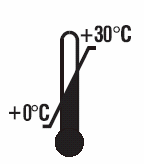 Sandėliuoti ir transportuoti originalioje sandarioje pakuotėje  ÷ + temperatūroje. Nesušaldyti.Produkto subkategorija – 1.1.7/VDM (1.1.g pagal 2004/42/EB). Lakiųjų organinių junginių (LOJ) ribinė vertė 30g/l (nuo 2010m). Didžiausias LOJ kiekis paruoštame naudoti produkte – 30 g/l.Prekybinė pakuotė: 1L.